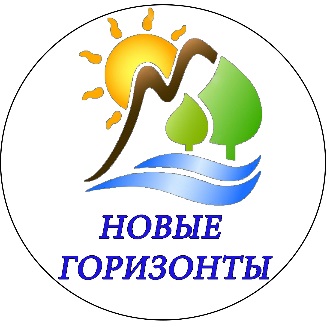 Штаб трудовых отрядов старшеклассниковЖелезнодорожного района«Новые Горизонты»Список победителей смотра конкурса летней трудовой сменыРуководитель штаба ТОС «Новые горизонты»                         Ермакова Е.Ю.Командир штаба ТОС «Новые горизонты»                                 Пронина А.В.№Название отрядаУчреждениеФИО руководителяФИО командира1ТОС «Ровесники»МАОУ СШ №66Шерстнёва Людмила ИвановнаТуктагулова Вероника 2ТОС «Новаторы»МАУ ДО ДЭЦ               «Косатка»Никифорова Валентина НиколаевнаКизласова Маргарита 3ТОС «Работяги»МАУ «Академический лицей»Дикунова Светлана Брониславовна Чэн Валерия 4ТОС «Город Мастеров»МАУ ДО ДЮЦ «Техноспектр»Колесникова Елена Александровна Марчак Полина 